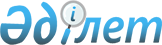 Аудандық мәслихаттың "2015-2017 жылдарға арналған Ойыл ауданының бюджеті туралы" 2014 жылғы 24 желтоқсандағы № 202 шешіміне өзгерістер енгізу туралы
					
			Мерзімі біткен
			
			
		
					Ақтөбе облысы Ойыл аудандық мәслихатының 2015 жылғы 6 тамыздағы № 249 шешімі. Ақтөбе облысының Әділет департаментінде 2015 жылғы 19 тамызда № 4474 болып тіркелді. 2016 жылдың 1 қаңтарына дейін қолданыста болды      Қазақстан Республикасының 2001 жылғы 23 қаңтардағы "Қазақстан Республикасындағы жергілікті мемлекеттік басқару және өзін-өзі басқару туралы" Заңының 6-бабына, Қазақстан Республикасының 2008 жылғы 4 желтоқсандағы Бюджеттік Кодексінің 9, 106 баптарына сәйкес, Ойыл аудандық мәслихаты ШЕШІМ ҚАБЫЛДАДЫ:

      1. Аудандық мәслихаттың 2014 жылғы 24 желтоқсандағы № 202 "2015-2017 жылдарға арналған Ойыл ауданының бюджеті туралы" (нормативтік құқықтық актілерді мемлекеттік тіркеу тізілімінде № 4176 нөмірімен тіркелген, 2015 жылғы 29 қаңтарда және 5, 12 ақпанда "Ойыл" газетінде жарияланған) шешіміне мынадай өзгерістер енгізілсін:

      1) 1 тармақта:

      1) тармақшасында:

      кірістер

      "2 498 322" деген сандар "2 498 852,6" деген сандармен ауыстырылсын;

      оның ішінде:

      трансферттер түсімдері бойынша

      "2 238 722" деген сандар "2 239 252,6" деген сандармен ауыстырылсын;

      2) тармақшасында:

      шығындар

      "2 511 829,2" деген сандар "2 512 359,8" деген сандармен ауыстырылсын;

      5) тармақшасында:

      бюджет тапшылығы

      "-37 806,2" деген сандар "-31 860,2" деген сандармен ауыстырылсын;

      6) тармақшасында:

      бюджет тапшылығын қаржыландыру

      "37 806,2" деген сандар "31 860,2" деген сандармен ауыстырылсын;

      8 тармақта:

      үшінші абзацта:

      "64 507" деген сандар "67 507" деген сандармен ауыстырылсын;

      он бірінші абзацта:

      "6 262" деген сандар "3 792,6" деген сандармен ауыстырылсын;

      2) көрсетілген шешімнің 1 және 5 қосымшалары осы шешімнің 1 және 2 қосымшаларына сәйкес жаңа редакцияда жазылсын.

      2. Осы шешім 2015 жылғы 1 қаңтардан бастап қолданысқа енгізіледі.

 2015 жылға арналған Ойыл ауданының бюджеті Ауылдық округтер әкімдері аппараттарының 2015 жылға бюджеттік бағдарламалары бойынша қаржыландыру көлемі      кестенің жалғасы


					© 2012. Қазақстан Республикасы Әділет министрлігінің «Қазақстан Республикасының Заңнама және құқықтық ақпарат институты» ШЖҚ РМК
				
      Аудандық мәслихаттың сессия төрағасы: 

С. Нұрбаев

      Аудандық мәслихаттың хатшысы: 

Б. Бисекенов
Аудандық мәслихаттың 2015 жылғы 6 тамыздағы № 249 шешіміне № 1 қосымшаАудандық мәслихаттың 2014 жылғы 24 желтоқсандағы № 202 шешіміне № 1 қосымшаСанаты

Санаты

Санаты

Санаты

Сомасы
(мың теңге)

Сыныбы

Сыныбы

Сыныбы

Сомасы
(мың теңге)

Ішкі сыныбы

Ішкі сыныбы

Сомасы
(мың теңге)

АТАУЫ

Сомасы
(мың теңге)

І. Кірістер

2498852,6


1


Салық түсімдері

233556


01

Кiрiстерге салынатын табыс салығы

109281

2

Жеке табыс салығы

109281

03

Әлеуметтiк салық

91900

1

Әлеуметтік салық

91900

04

Меншiкке салынатын салықтар

24673

1

Мүлiкке салынатын салықтар

5724

3

Жеке тұлғалардың жер салығы

729

4

Көлiк құралдарына салынатын салық

15020

5

Бірыңғай жер салығы

3200

05

Тауарларға, жұмыстарға және қызметтерге салынатын iшкi салықтар

6394

2

Акциздер

282

3

Табиғи және басқа ресурстарды пайдаланғаны үшiн түсетiн түсiмдер

2359

4

Кәсiпкерлiк және кәсiби қызметтi жүргiзгенi үшiн алынатын алымдар

3737

5

Тіркелген салық

16

08

Заңдық мәнді іс-әрекеттерді жасағаны және (немесе) оған уәкілеттігі бар мемлекеттік органдар немесе лауазымды адамдар құжаттар бергені үшін алынатын міндетті төлемдер

1308

1

Мемлекеттік баж

1308

2


Салықтық емес түсімдер

15711


01

Мемлекеттік меншiктен түсетiн кiрiстер

6153

5

Мемлекет меншігіндегі мүлікті жалға беруден түсетін кірістер

6153

06

Басқа да салықтық емес түсімдер

9558

1

Басқа да салықтық емес түсімдер

9558

3


Негізгі капиталды сатудан түсетін түсімдер

10333


03

Жердi және материалдық емес активтердi сату

10333

1

Жердi және материалдық емес активтердi сату

10333

4


Трансферттердің түсімдері

2239252,6


02

Мемлекеттiк басқарудың жоғары тұрған органдарынан түсетiн трансферттер

2239252,6

2

Облыстық бюджеттен түсетін трансферттер

2239252,6

Ағымдағы нысаналы трансферттер

310057,6

Нысаналы даму трансферттері

0

Субвенциялар

1929195

Функционалдық топ

Функционалдық топ

Функционалдық топ

Функционалдық топ

Функционалдық топ

Сомасы
(мың теңге)

Кіші функция

Кіші функция

Кіші функция

Кіші функция

Сомасы
(мың теңге)

Әкімші

Әкімші

Әкімші

Сомасы
(мың теңге)

Бағдарлама

Бағдарлама

Сомасы
(мың теңге)

АТАУЫ

Сомасы
(мың теңге)

1

2

3

4

5

6

II. Шығындар

2512359,8

01

Жалпы сипаттағы мемлекеттiк қызметтер

212114

1

Мемлекеттiк басқарудың жалпы функцияларын орындайтын өкiлдi, атқарушы және басқа органдар

173162

01

1

112

Аудан (облыстық маңызы бар қала) мәслихатының аппараты

12862

001

Аудан (облыстық маңызы бар қала) мәслихатының қызметін қамтамасыз ету жөніндегі қызметтер

12862

01

1

122

Аудан (облыстық маңызы бар қала) әкімінің аппараты

66875

01

1

122

001

Аудан (облыстық маңызы бар қала) әкімінің қызметін қамтамасыз ету жөніндегі қызметтер

61040

003

Мемлекеттік органның күрделі шығыстары

5835

01

1

123

Қаладағы аудан, аудандық маңызы бар қала, кент, ауыл, ауылдық округ әкімінің аппараты

93425

01

1

123

001

Қаладағы аудан, аудандық маңызы бар қала, кент, ауыл, ауылдық округ әкімінің қызметін қамтамасыз ету жөніндегі қызметтер

93425

01

2

Қаржылық қызмет

20299

01

2

452

Ауданның (облыстық маңызы бар қаланың) қаржы бөлімі

20299

01

2

452

001

Ауданның (облыстық маңызы бар қаланың) бюджетін орындау және коммуналдық меншігін басқару саласындағы мемлекеттік саясатты іске асыру жөніндегі қызметтер 

12867

01

2

452

003

Салық салу мақсатында мүлікті бағалауды жүргізу

252

01

2

452

010

Жекешелендіру, коммуналдық меншікті басқару, жекешелендіруден кейінгі қызмет және осыған байланысты дауларды реттеу 

7180

01

5

Жоспарлау және статистикалық қызмет

11113

01

5

453

Ауданның (облыстық маңызы бар қаланың) экономика және бюджеттік жоспарлау бөлімі

11113

01

5

453

001

Экономикалық саясатты, мемлекеттік жоспарлау жүйесін қалыптастыру және дамыту саласындағы мемлекеттік саясатты іске асыру жөніндегі қызметтер

11113

9

Жалпы сипаттағы өзге де мемлекеттiк қызметтер

7540

13

9

458

Ауданның (облыстық маңызы бар қаланың) тұрғын үй-коммуналдық шаруашылығы, жолаушылар көлігі және автомобиль жолдары бөлімі

7540

13

9

001

Жергілікті деңгейде тұрғын үй-коммуналдық шаруашылығы, жолаушылар көлігі және автомобиль жолдары саласындағы мемлекеттік саясатты іске асыру жөніндегі қызметтер

7540

02

Қорғаныс

5373

02

1

Әскери мұқтаждар

2216

02

1

122

Аудан (облыстық маңызы бар қала) әкімінің аппараты

2216

02

1

122

005

Жалпыға бірдей әскери міндетті атқару шеңберіндегі іс-шаралар

2216

2

Төтенше жағдайлар жөнiндегi жұмыстарды ұйымдастыру

3157

122

Аудан (облыстық маңызы бар қала) әкімінің аппараты

3157

122

006

Аудан (облыстық маңызы бар қала) ауқымындағы төтенше жағдайлардың алдын алу және оларды жою

1200

007

Аудандық (қалалық) ауқымдағы дала өрттерінің, сондай-ақ мемлекеттік өртке қарсы қызмет органдары құрылмаған елдi мекендерде өрттердің алдын алу және оларды сөндіру жөніндегі іс-шаралар

1957

03

Қоғамдық тәртіп, қауіпсіздік, құқықтық, сот, қылмыстық-атқару қызметі

390

9

Қоғамдық тәртіп және қауіпсіздік саласындағы өзге де қызметтер

390

458

Ауданның (облыстық маңызы бар қаланың) тұрғын үй-коммуналдық шаруашылығы, жолаушылар көлігі және автомобиль жолдары бөлімі

390

021

Елдi мекендерде жол қозғалысы қауiпсiздiгін қамтамасыз ету

390

04

Бiлiм беру

1789524

04

1

Мектепке дейiнгi тәрбие және оқыту

186018

464

Ауданның (облыстық маңызы бар қаланың) білім бөлімі

186018

04

1

464

009

Мектепке дейінгі тәрбие мен оқыту ұйымдарының қызметін қамтамасыз ету

143218

04

1

464

040

Мектепке дейінгі білім беру ұйымдарында мемлекеттік білім беру тапсырысын іске асыруға

42800

04

2

Бастауыш, негізгі орта және жалпы орта білім беру

1555671

04

2

464

Ауданның (облыстық маңызы бар қаланың) білім бөлімі

1485584

04

2

464

003

Жалпы білім беру

1439737

04

2

464

006

Балаларға қосымша білім беру 

45847

465

Ауданның (облыстық маңызы бар қаланың) дене шынықтыру және спорт бөлімі

70087

017

Балалар мен жасөспірімдерге спорт бойынша қосымша білім беру

70087

04

9

Бiлiм беру саласындағы өзге де қызметтер

47835

04

9

464

Ауданның (облыстық маңызы бар қаланың) білім бөлімі

47835

04

9

464

001

Жергілікті деңгейде білім беру саласындағы мемлекеттік саясатты іске асыру жөніндегі қызметтер

12264

04

9

464

005

Ауданның (облыстық маңызы бар қаланың) мемлекеттік білім беру мекемелер үшін оқулықтар мен оқу-әдiстемелiк кешендерді сатып алу және жеткізу

11204

04

9

464

007

Аудандық (қалалық) ауқымдағы мектеп олимпиадаларын, мектептен тыс іс-шараларды және конкурстарды өткiзу

1032

04

9

464

015

Жетім баланы (жетім балаларды) және ата-аналарының қамқорынсыз қалған баланы (балаларды) күтіп-ұстауға қамқоршыларға (қорғаншыларға) ай сайынға ақшалай қаражат төлемі

3578

029

Балалар мен жасөспірімдердің психикалық денсаулығын зерттеу және халыққа психологиялық-медициналық-педагогикалық консультациялық көмек көрсету

9367

067

Ведомстволық бағыныстағы мемлекеттік мекемелерінің және ұйымдарының күрделі шығыстары

10390

06

Әлеуметтiк көмек және әлеуметтiк қамсыздандыру

130340,2

1

Әлеуметтiк қамсыздандыру

5556

464

Ауданның (облыстық маңызы бар қаланың) білім бөлімі

5556

030

Патронат тәрбиешілерге берілген баланы (балаларды) асырап бағу 

5556

06

2

Әлеуметтiк көмек

110737,2

451

Ауданның (облыстық маңызы бар қаланың) жұмыспен қамту және әлеуметтік бағдарламалар бөлімі

110737,2

06

2

451

002

Жұмыспен қамту бағдарламасы

26664,2

06

2

451

004

Ауылдық жерлерде тұратын денсаулық сақтау, білім беру, әлеуметтік қамтамасыз ету, мәдениет, спорт және ветеринар мамандарына отын сатып алуға Қазақстан Республикасының заңнамасына сәйкес әлеуметтік көмек көрсету

10584

06

2

451

005

Мемлекеттік атаулы әлеуметтік көмек 

0

06

2

451

006

Тұрғын үйге көмек көрсету

0

06

2

451

007

Жергілікті өкілетті органдардың шешімі бойынша мұқтаж азаматтардың жекелеген топтарына әлеуметтік көмек

21421

06

2

451

014

Мұқтаж азаматтарға үйде әлеуметтiк көмек көрсету

3351

06

2

451

016

18 жасқа дейінгі балаларға мемлекеттік жәрдемақылар

33514

06

2

451

017

Мүгедектерді оңалту жеке бағдарламасына сәйкес, мұқтаж мүгедектерді міндетті гигиеналық құралдармен және ымдау тілі мамандарының қызмет көрсетуін, жеке көмекшілермен қамтамасыз ету 

6181

06

2

451

023

Жұмыспен қамту орталықтарының қызметін қамтамасыз ету

4366

052

Ұлы Отан соғысындағы Жеңістің жетпіс жылдығына арналған іс-шараларды өткізу

4656

06

9

Әлеуметтiк көмек және әлеуметтiк қамтамасыз ету салаларындағы өзге де қызметтер

14047

06

9

451

Ауданның (облыстық маңызы бар қаланың) жұмыспен қамту және әлеуметтік бағдарламалар бөлімі

14047

06

9

451

001

Жергілікті деңгейде халық үшін әлеуметтік бағдарламаларды жұмыспен қамтуды қамтамасыз етуді іске асыру саласындағы мемлекеттік саясатты іске асыру жөніндегі қызметтер 

13619

06

9

451

011

Жәрдемақыларды және басқа да әлеуметтік төлемдерді есептеу, төлеу мен жеткізу бойынша қызметтерге ақы төлеу

428

07

Тұрғын үй-коммуналдық шаруашылық

64410,6

07

1

Тұрғын үй шаруашылығы

26669,6

07

1

455

Ауданның (облыстық маңызы бар қаланың) мәдениет және тілдерді дамыту бөлімі

0

07

1

455

024

Жұмыспен қамту 2020 жол картасы бойынша қалаларды және ауылдық елді мекендерді дамыту шеңберінде объектілерді жөндеу

0

464

Ауданның (облыстық маңызы бар қаланың) білім бөлімі

3792,6

464

026

Жұмыспен қамту 2020 жол картасы бойынша қалаларды және ауылдық елді мекендерді дамыту шеңберінде объектілерді жөндеу

3792,6

07

1

458

Ауданның (облыстық маңызы бар қаланың) тұрғын үй-коммуналдық шаруашылығы, жолаушылар көлігі және автомобиль жолдары бөлімі

3020

07

1

458

003

Мемлекеттік тұрғын үй қорының сақталуын ұйымдастыру

1300

004

Азаматтардың жекелеген санаттарын тұрғын үймен қамтамасыз ету

1500

07

1

458

033

Инженерлік-коммуникациялық инфрақұрылымды жобалау, дамыту және (немесе) жайластыру

220

041

Жұмыспен қамту 2020 жол картасы бойынша қалаларды және ауылдық елді мекендерді дамыту шеңберінде объектілерді жөндеу және абаттандыру

0

07

1

466

Ауданның (облыстық маңызы бар қаланың) сәулет, қала құрылысы және құрылыс бөлімі

19857

07

1

466

003

Коммуналдық тұрғын үй қорының тұрғын үйін жобалау және (немесе) салу, реконструкциялау 

1600

07

1

466

004

Инженерлік-коммуникациялық инфрақұрылымды жобалау, дамыту және (немесе) жайластыру

18257

07

2

Коммуналдық шаруашылық

11088

07

2

458

Ауданның (облыстық маңызы бар қаланың) тұрғын үй-коммуналдық шаруашылығы, жолаушылар көлігі және автомобиль жолдары бөлімі

11088

07

2

458

012

Сумен жабдықтау және су бұру жүйесінің жұмыс істеуі

10730

058

Ауылдық елді мекендердегі сумен жабдықтау және су бұру жүйелерін дамыту

358

07

3

Елді-мекендерді абаттандыру

26653

07

3

123

Қаладағы аудан, аудандық маңызы бар қала, кент, ауыл, ауылдық округ әкімінің аппараты

23816

07

3

123

008

Елді мекендердегі көшелерді жарықтандыру

10117

009

Елді мекендердің санитариясын қамтамасыз ету

888

07

3

123

010

Жерлеу орындарын ұстау және туыстары жоқ адамдарды жерлеу

0

07

3

123

011

Елді мекендерді абаттандыру мен көгалдандыру

12811

07

3

458

Ауданның (облыстық маңызы бар қаланың) тұрғын үй-коммуналдық шаруашылығы, жолаушылар көлігі және автомобиль жолдары бөлімі

2837

07

3

458

018

Елдi мекендердi абаттандыру және көгалдандыру

2837

08

Мәдениет, спорт, туризм және ақпараттық кеңістiк

148835

08

1

Мәдениет саласындағы қызмет

75815

08

1

455

Ауданның (облыстық маңызы бар қаланың) мәдениет және тілдерді дамыту бөлімі

75815

08

1

455

003

Мәдени-демалыс жұмысын қолдау

75815

08

2

Спорт

6193

08

2

465

Ауданның (облыстық маңызы бар қаланың) дене шынықтыру және спорт бөлімі 

6193

08

2

465

001

Жергілікті деңгейде дене шынықтыру және спорт саласындағы мемлекеттік саясатты іске асыру жөніндегі қызметтер

4792

08

2

465

006

Аудандық (облыстық маңызы бар қалалық) деңгейде спорттық жарыстар өткiзу

409

08

2

465

007

Әртүрлi спорт түрлерi бойынша аудан (облыстық маңызы бар қала) құрама командаларының мүшелерiн дайындау және олардың облыстық спорт жарыстарына қатысуы

992

08

3

Ақпараттық кеңiстiк

44197

08

3

455

Ауданның (облыстық маңызы бар қаланың) мәдениет және тілдерді дамыту бөлімі

40597

08

3

455

006

Аудандық (қалалық) кiтапханалардың жұмыс iстеуi

40350

08

3

455

007

Мемлекеттiк тiлдi және Қазақстан халқының басқа да тiлдерін дамыту

247

08

3

456

Ауданның (облыстық маңызы бар қаланың) ішкі саясат бөлімі

3600

08

3

456

002

Мемлекеттік ақпараттық саясат жүргізу жөніндегі қызметтер

3600

08

9

Мәдениет, спорт, туризм және ақпараттық кеңiстiктi ұйымдастыру жөнiндегi өзге де қызметтер

22630

08

9

455

Ауданның (облыстық маңызы бар қаланың) мәдениет және тілдерді дамыту бөлімі

10799

08

9

455

001

Жергілікті деңгейде тілдерді және мәдениетті дамыту саласындағы мемлекеттік саясатты іске асыру жөніндегі қызметтер

5819

032

Ведомстволық бағыныстағы мемлекеттік мекемелерінің және ұйымдарының күрделі шығыстары

4980

08

9

456

Ауданның (облыстық маңызы бар қаланың) ішкі саясат бөлімі

11831

08

9

456

001

Жергілікті деңгейде ақпарат, мемлекеттілікті нығайту және азаматтардың әлеуметтік сенімділігін қалыптастыру саласында мемлекеттік саясатты іске асыру жөніндегі қызметтер

5718

08

9

456

003

Жастар саясаты саласында іс-шараларды іске асыру

6113

10

Ауыл, су, орман, балық шаруашылығы, ерекше қорғалатын табиғи аумақтар, қоршаған ортаны және жануарлар дүниесін қорғау, жер қатынастары

103373

10

1

Ауыл шаруашылығы

43029

10

1

453

Ауданның (облыстық маңызы бар қаланың) экономика және бюджеттік жоспарлау бөлімі

8532

10

1

453

099

Мамандардың әлеуметтік көмек көрсетуі жөніндегі шараларды іске асыру

8532

466

Ауданның (облыстық маңызы бар қаланың) сәулет, қала құрылысы және құрылыс бөлімі

2647

10

1

466

010

Ауыл шаруашылығы объектілерін дамыту

2647

10

1

474

Ауданның (облыстық маңызы бар қаланың) ауыл шаруашылығы және ветеринария бөлімі

31850

10

1

474

001

Жергілікті деңгейде ауыл шаруашылығы және ветеринария саласындағы мемлекеттік саясатты іске асыру жөніндегі қызметтер

15241

10

1

474

006

Ауру жануарларды санитарлық союды ұйымдастыру

1575

10

1

474

007

Қаңғыбас иттер мен мысықтарды аулауды және жоюды ұйымдастыру

991

10

1

474

008

Алып қойылатын және жойылатын ауру жануарлардың, жануарлардан алынатын өнімдер мен шикізаттың құнын иелеріне өтеу

11680

10

1

474

012

Ауыл шаруашылығы жануарларын сәйкестендіру жөніндегі іс-шараларды өткізу

2363

10

6

Жер қатынастары

9881

10

463

Ауданның (облыстық маңызы бар қаланың) жер қатынастары бөлімі

9881

10

463

001

Аудан (облыстық маңызы бар қала) аумағында жер қатынастарын реттеу саласындағы мемлекеттік саясатты іске асыру жөніндегі қызметтер

7764

10

463

006

Аудандардың, облыстық маңызы бар, аудандық маңызы бар қалалардың, кенттердiң, ауылдардың, ауылдық округтердiң шекарасын белгiлеу кезiнде жүргiзiлетiн жерге орналастыру

2117

10

9

Ауыл, су, орман, балық шаруашылығы, қоршаған ортаны қорғау және жер қатынастары саласындағы басқа да қызметтер

50463

474

Ауданның (облыстық маңызы бар қаланың) ауыл шаруашылығы және ветеринария бөлімі

50463

10

9

474

013

Эпизоотияға қарсы іс-шаралар жүргізу

50463

11

Өнеркәсіп, сәулет, қала құрылысы және құрылыс қызметі

15075

11

2

Сәулет, қала құрылысы және құрылыс қызметі

15075

11

2

466

Ауданның (облыстық маңызы бар қаланың) сәулет, қала құрылысы және құрылыс бөлімі

15075

11

2

466

001

Құрылыс, облыс қалаларының, аудандарының және елді мекендерінің сәулеттік бейнесін жақсарту саласындағы мемлекеттік саясатты іске асыру және ауданның (облыстық маңызы бар қаланың) аумағын оңтайла және тиімді қала құрылыстық игеруді қамтамасыз ету жөніндегі қызметтер 

8389

11

2

466

013

Аудан аумағында қала құрылысын дамытудың кешенді схемаларын, аудандық (облыстық) маңызы бар қалалардың, кенттердің және өзге де ауылдық елді мекендердің бас жоспарларын әзірлеу

6686

12

Көлiк және коммуникация

8346

12

1

Автомобиль көлiгi

8346

12

1

458

Ауданның (облыстық маңызы бар қаланың) тұрғын үй-коммуналдық шаруашылығы, жолаушылар көлігі және автомобиль жолдары бөлімі

8346

12

1

458

023

Автомобиль жолдарының жұмыс істеуін қамтамасыз ету

8346

13

Басқалар

29532

13

3

Кәсiпкерлiк қызметтi қолдау және бәсекелестікті қорғау

5912

13

3

469

Ауданның (облыстық маңызы бар қаланың) кәсіпкерлік бөлімі

5912

13

3

469

001

Жергілікті деңгейде кәсіпкерлікті дамыту саласындағы мемлекеттік саясатты іске асыру жөніндегі қызметтер

5490

13

3

469

003

Кәсіпкерлік қызметті қолдау

422

13

9

Басқалар

23620

13

9

123

Қаладағы аудан, аудандық маңызы бар қала, кент, ауыл, ауылдық округ әкімінің аппараты

9086

13

9

123

040

"Өңірлерді дамыту" Бағдарламасы шеңберінде өңірлерді экономикалық дамытуға жәрдемдесу бойынша шараларды іске асыру

9086

455

Ауданның (облыстық маңызы бар қаланың) мәдениет және тілдерді дамыту бөлімі

5755

040

"Өңірлерді дамыту" Бағдарламасы шеңберінде өңірлерді экономикалық дамытуға жәрдемдесу бойынша шараларды іске асыру

5755

458

Ауданның (облыстық маңызы бар қаланың) тұрғын үй-коммуналдық шаруашылығы, жолаушылар көлігі және автомобиль жолдары бөлімі

0

040

"Өңірлерді дамыту" Бағдарламасы шеңберінде өңірлерді экономикалық дамытуға жәрдемдесу бойынша шараларды іске асыру

0

464

Ауданның (облыстық маңызы бар қаланың) білім бөлімі

3587

041

"Өңірлерді дамыту" Бағдарламасы шеңберінде өңірлерді экономикалық дамытуға жәрдемдесу бойынша шараларды іске асыру

3587

13

9

452

Ауданның (облыстық маңызы бар қаланың) қаржы бөлімі

5192

012

Ауданның (облыстық маңызы бар қаланың) жергілікті атқарушы органының резерві 

5192

15

Трансферттер

5047

15

1

Трансферттер

5047

452

Ауданның (облыстық маңызы бар қаланың) қаржы бөлімі

5047

006

Нысаналы пайдаланылмаған (толық пайдаланылмаған) трансферттерді қайтару

5047

III. Таза бюджеттік кредит беру

18353

Бюджеттік кредиттер

23784

10

Ауыл, су, орман, балық шаруашылығы, ерекше қорғалатын табиғи аумақтар, қоршаған ортаны және жануарлар дүниесін қорғау, жер қатынастары

23784

10

1

Ауыл шаруашылығы

23784

10

1

453

Ауданның (облыстық маңызы бар қаланың) экономика және бюджеттік жоспарлау бөлімі

23784

10

1

453

006

Мамандарды әлеуметтік қолдау шараларын іске асыру үшін бюджеттік кредиттер

23784

5

Бюджеттік кредиттерді өтеу

5431

01

Бюджеттік кредиттерді өтеу

5431

1

1

Мемлекеттік бюджеттен берілген кредиттерді өтеу

5431

IV. Қаржы активтерімен жасалатын операциялар бойынша сальдо

0

Қаржы активтерін сатып алу

0

V. Бюджет тапшылығы

-31860,4

VI. Бюджет тапшылығын қаржыландыру

31860,2

7

Қарыздар түсімі

23784

01

Мемлекеттік ішкі қарыздар

23784

2

2

Қарыз алу келісім-шарттары

23784

16

Қарыздарды өтеу

5476

16

1

Қарыздарды өтеу

5476

16

1

452

Ауданның (облыстық маңызы бар қаланың) қаржы бөлімі

5476

16

1

452

008

Жергілікті атқарушы органның жоғары тұрған бюджет алдындағы борышын өтеу

5431

021

Жергілікті бюджеттен бөлінген пайдаланылмаған бюджеттік кредиттерді қайтару

45

8

Бюджет қаражаттарының пайдаланатын қалдықтары

13552,2

1

Бюджет қаражаты қалдықтары

13552,2

1

Бюджет қаражатының бос қалдықтары

13552,2

Аудандық мәслихаттың 2015 жылғы 6 тамыздағы № 249 шешіміне № 2 қосымшаАудандық мәслихаттың 2014 жылғы 24 желтоқсандағы № 202 шешіміне № 5 қосымшаАтауы

001 "Қаладағы аудан, аудандық маңызы бар қала, кент, ауыл, ауылдық округ әкімінің қызметін қамтамасыз ету жөніндегі қызметтер"

008 "Елді мекендерде көшелерді жарықтандыру"

009 "
Елді мекендердің санитариясын қамтамасыз ету"

Қараой ауылдық округі 

9360

1056

340

Көптоғай ауылдық округі

12190

556

337

Ойыл ауылдық округі

27117

6160

211

Қайынды ауылдық округі

11276

556

0

Ш.Берсиев атындағы ауылдық округі

11800

677

0

Саралжын ауылдық округі

11700

556

0

Сарбие ауылдық округі

9982

556

0

Барлығы

93425


10117


888


Атауы

010 "Жерлеу орындарын күтіп ұстау және туысы жоқ адамдарды жерлеу"

011 "Елді мекендерді абаттандыру мен көгалдандыру"

040 ""Өңірлерді дамыту" бағдарламасы шеңберінде өңірлерді экономикалық дамытуға жәрдемдесу бойынша шараларды іске асыру"

Барлығы

Қараой ауылдық округі 

0

439

0

11195

Көптоғай ауылдық округі

0

439

0

13522

Ойыл ауылдық округі

0

10178

6785

50451

Қайынды ауылдық округі

0

439

0

12271

Ш.Берсиев атындағы ауылдық округі

0

438

2301

15216

Саралжын ауылдық округі

0

439

0

12695

Сарбие ауылдық округі

0

439

0

10977

Барлығы

0


12811


9086


126327


